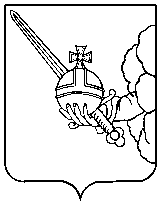 П О С Т А Н О В Л Е Н И ЕАдминистрации города ВологдыО внесении изменений в постановление Администрации города Вологдыот 26 июня 2020 года № 798В соответствии с постановлением Администрации города Вологды от                         11 декабря 2015 года № 9501 «О порядке определения нормативных затрат на обеспечение функций органов местного самоуправления, включая подведомственные казенные учреждения» (с последующими изменениями), на основании статей 27, 44 Устава городского округа города Вологды ПОСТАНОВЛЯЮ:1. Внести в нормативные затраты на обеспечение функций муниципального казенного учреждения «Служба городского хозяйства», утвержденные постановлением Администрации города Вологды от 26 июня 2020 года № 798 (с последующими изменениями), следующие изменения:1.1. В подпункте 2.6.1 пункта 2.6:1.1.1. В Таблице № 17 в графе пятой строки семнадцатой цифры «27 214,39» заменить цифрами «64 466,07».1.1.2. Таблицу № 17 дополнить строками 25-27 следующего содержания:«».1.2. В подпункте 2.7.5 пункта 2.71.2.1. В Таблице № 24 в графе четвертой строки седьмой цифры «1 211,87» заменить цифрами «1 359,40».1.2.2. Таблицу № 24 дополнить строками следующего содержания:«».1.3. Таблицу № 26 пункта 3 дополнить строкой 8 следующего содержания:«».2. Департаменту городского хозяйства Администрации города Вологды обеспечить размещение в единой информационной системе в сфере закупок настоящего постановления в течение семи рабочих дней со дня его принятия.3. Настоящее постановление подлежит размещению на официальном сайте Администрации города Вологды в информационно-телекоммуникационной сети «Интернет».Исполняющий обязанностиМэра города Вологды                                                                                   А.Н.Накрошаев 25Бензопилашт.133 763,0726Станок для заточки цепейшт.110 241,4027Мотоблокшт.2127 929,16Цепь для бензопилы, 56 зв., 1,1 ммшт.101 325,68Шина для бензопилы 14 35 смшт.12 142,56Шина для бензопилы 16 40 смшт.22 245,08Леска для триммера 3х15 мшт.1260,48Масло моторное, 5 лшт.433832,398Обучение безопасным методам и приемам выполнения работ на высоте251 666,67